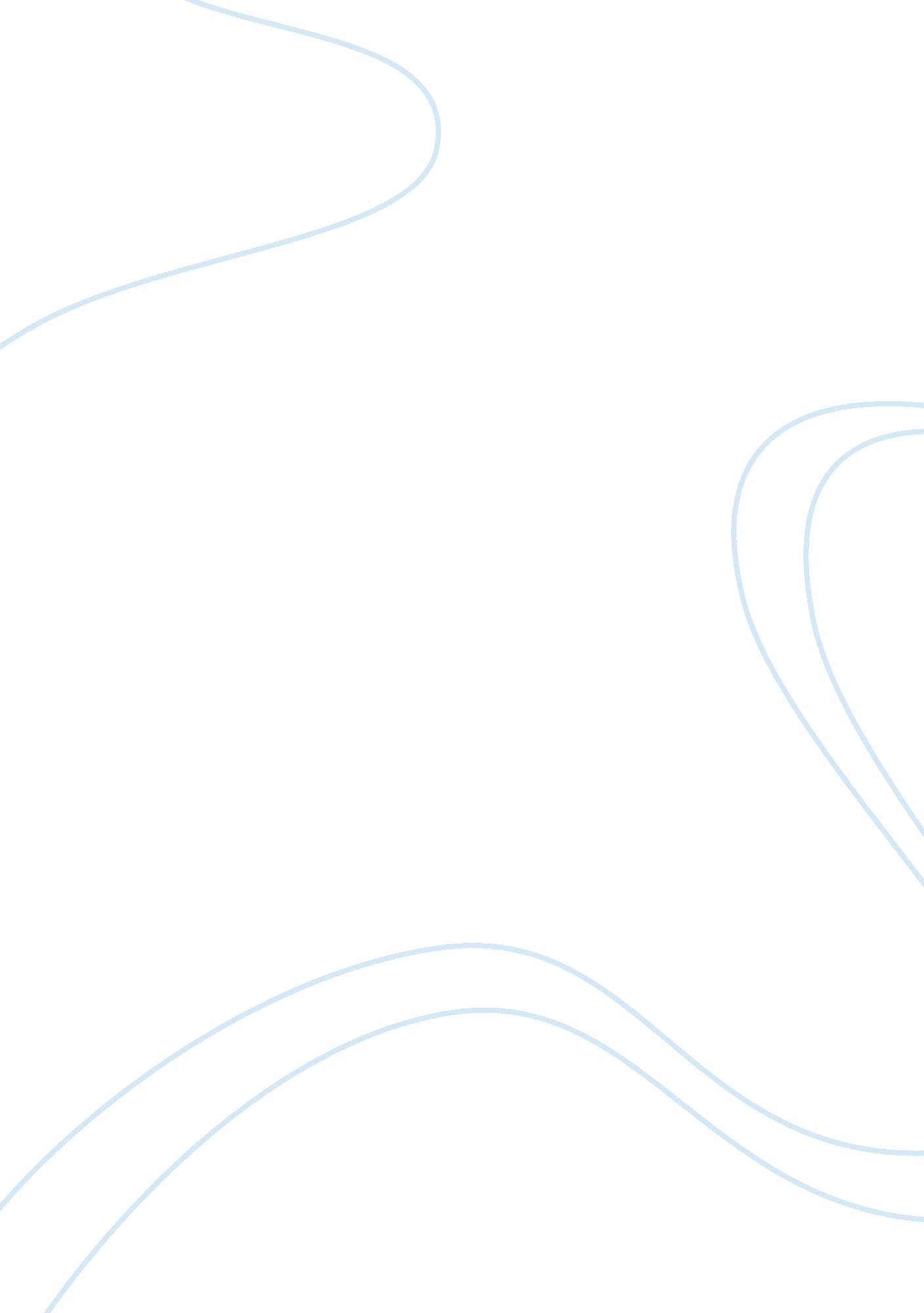 Good essay about have integrity the better of the person you are, the better of a...Sociology, Ethics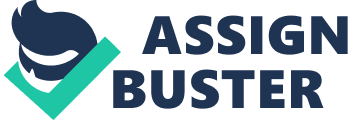 Honesty is one of the man’s best qualities. Honesty can build lifelong relationships, which lies in no way will be capable of making. People will develop trust in you, your deeds and your words if you respect them enough to be honest with them. As well as built on honesty, trustworthy relationships are based on honesty. They are hard to gain and are hard to maintain and can be very easily destroyed. Deceive the person once and you will never be trusted again. Think twice when you are about to lie about anything. Ones reputation has always been one of the most important social factors. Your position in the community defines the way other people treat you. As in modern day society we meet people almost everyday, the strongest impression you can make is first impression. In case you want to come off as good, confident, kind person you have to make sure just of one thing. You need to be that person. Everyone one should try to make the best possible impression of themselves and not by pretending to be someone else, but by doing all in their power to be the best person they can. This will not only influence your image and social position, but also it will make this world a better place. Be responsible – you must be responsible in life, so that others can rely on you. Among of all of the things that can bring you joy and happiness in life, there’s one that is free and always available. It is your help, your volunteer help to those who are in need. In order to help people you have to responsible. You take the responsibility upon yourself, when you oblige yourself to help someone out and you are in no way are entitled to let them down. Responsibility is one of the first things that employers look in the employees. Irresponsible coworker is a burden to the whole team. A responsible person will always be reliable and reliable people will always be valued. Always keep your word and don’t give promises that you cannot fulfill. Tell the truth – the value of truth is immeasurable, because without it, the world just be filled with lies. Bitter truth is better then the sweetest lie. How often do people face the situation where they need to hide the truth, either to save them from a punishment or to avoid hurting someone. But is it necessary? Lies will generate more lies, you will eventually be stuck at the point where you don’t even remember how it started, but the web of lies will be so complicated that you will find it hard to keep up with them. Truth on the other hand is a rare and very valuable phenomenon nowadays. Honest people are the ones who make the contribution to every ones lives. Everyone hates to be lied to or deceived; therefore treat people how you would like them to treat you. 
Give credit where the credit is due – without crediting people for the ideas/works, it is considered stealing and we are cheating them of their hard work. 
Most of the people work hard and like getting credit and appreciation of their work. And indeed it should not go unnoticed. 
Stealing someone’s work is dishonest and should be below one’s dignity. Perfect and the most common example is plagiarism. Any aspect of life requires a job to be done and for sure someone has done it before, but in no way it is alright to take some ones work and present it as your own. Be courteous – every act of kindness makes a difference in the life of someone Kindness is the thing that is running this world; humanity would be doomed without kindness. Kindness is determined by the way we see the world, by the way we perceive other people, regardless of the gender social position or race. Be kind to people and it will return to you. Good, kind deeds should not be done in the seek of appreciation or acknowledgement. First of all you make yourself a better person when you help others. It can be a minor thing, like helping your mother with chores, but also it can expand to the point where your small and, you would think, insignificant actions will save lives. Have respect - one of the most important things is to treat other as you wish to be treated. Respect is the feature of well brought up and well mannered people. It is shown not only in regard to some people, but to all. Respectful behavior is outstanding and it is very much appreciated by people. Regardless of your personal attitude or opinion about the person, you should treat them with respect. You should give people the attitude and attention that you would like to receive in return. Trust- trust is the building block of relationships we create in our lives. All people have relationships in their lives and they will be worthless without the trust. Trusting people can be very hard, speciously in love relationships, which are supposed to be based on trust. Trustworthy friends happen almost as rare as once in the lifetime. Such friendships are built over the years and are based on the experiences that people have gone through together. Trust is very hard to acquire and very easy to lose. It is crucial in any business relationship, as you have to trust your partners in whatever you are doing. You have to be sure that you will not get betrayed, because money can drive a man crazy. Be harmonious- to live together and get along with everyone is a “ delicacy” that we all long for. As we go from day to day with our lives we have to deal with many people, some of them are pleasant and nice to deal with, but others, not so much, but the circumstances oblige us to work with them. You should find peace, inner strength in yourself to overcome your feelings and emotions in order to be able to work efficiently with the people you dislike. Each person has his own temperament and not all of them can be combined, sometimes you can barely stand the person even thou you have just met them, but you have to be smart about it and tolerate the behavior that you dislike in order to be a professional. 
Don’t change who you are to please others- it’s not worth becoming a completely different person simply to make other people happy because by doing so, you may be making yourself unhappy. 
Every job, life situation, person requires its unique approach and needs you to be flexible and to be able to adjust to it. A person that wants to be successful has to be able to bend, but should never break. Your personality is unique and has been shaped by many years of life and you should change who you are in order to fir the job, because if you have to change yourself for the job, it’s probably not the right job for you. 
I will never be satisfied with anything being less than my best effort 
Perfectionism is a phenomenon that has touched only a very small part of the humanity, and unfortunately it spreads slowly. To be a perfectionist has its pros and cons. A point for is of course that all the work that a perfectionist does is pretty much flawless, but the huge point against would be that often people who seek perfection, have to start over numerous times and if they are on the tight schedule, they might not be able to finish the work in time. But, nevertheless, I believe that we all should try to do our best and make best out of the assignment. 
I will seek continuous improvement. 
No matter how smart, talented or smart you are, there is no limit to the humans abilities, therefore one should never stop learning, evolving, mastering new fields of studies or self appliance. As well as learning something new, you should get better at what you are already doing. 
I will keep my promises and honor my commitments 
Loyalty cannot be underestimated in business. A businessman should always stick to his words as he needs to have trust of his clients and partners. 
I will always make my family my number one priority. I will bring them joy and derive great joy from my relationships with them. 
Regardless to what you do or what your occupation is, your family should always be a number one priority, because in any situation they will stand by your side no matter what. Your spouse might leave you, friends might betray you, your business might collapse, but your family will always be with you, they will help you and support you. Cherish them and never let them down. 
I will view my life as a gift and be grateful for it and my circumstances each and every day. 
We all live just once and we should be grateful for every moment we have. Everything that happens, happens for a reason and as we all know it happens for the best. We should cherish everything that we have in our lives, because some people don’t even have what you have. Live if great. Live it to the fullest. 